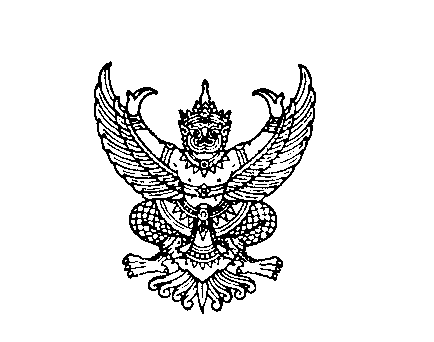 ที่ มท 0816.4/วถึง  สำนักงานส่งเสริมการปกครองท้องถิ่นจังหวัด ทุกจังหวัด	ด้วยสำนักงานรับรองมาตรฐานและประเมินคุณภาพการศึกษา (องค์การมหาชน) (สมศ.) 
ได้กำหนดจัดให้มีการบรรยายและการเสวนาร่วมแลกเปลี่ยนความคิดเห็นหัวข้อ “ถอดบทเรียนการประเมินคุณภาพภายนอกแบบ NEW Normal จากมุมมองของเทศบาลตำบลบ่อตรุและศูนย์พัฒนาเด็กเล็กในสังกัดเทศบาลตำบลบ่อตรุ” ในรูปแบบการถ่ายทอดสด Facebook Live ที่ลิงก์ https://fb.me/e/2mXe67nZd ในวันศุกร์ที่ ๒๐ สิงหาคม ๒๕๖๔ เวลา ๑๕.๐๐ - ๑๖.๐๐ น. รายละเอียดปรากฏตามสิ่งที่แนบมาพร้อมนี้	ดังนั้น เพื่อให้การเสวนาเป็นประโยชน์ต่อการดำเนินการประกันคุณภาพภายในของสถานศึกษารวมถึงเพื่อสนับสนุนให้บุคลากรทางการศึกษามีโอกาสได้รับความรู้และเข้าถึงข้อมูลเกี่ยวกับการประเมินคุณภาพภายนอกของสำนักงานรับรองมาตรฐานและประเมินคุณภาพการศึกษา (องค์การมหาชน) ขอให้สำนักงานส่งเสริมการปกครองท้องถิ่นจังหวัดประชาสัมพันธ์ให้องค์กรปกครองส่วนท้องถิ่นที่มีสถานศึกษาในสังกัด 
แจ้งผู้บริหาร ครู และบุคลากรทางการศึกษา เข้าร่วมรับชม Facebook Live ตามกำหนดวันและเวลาดังกล่าวข้างต้นโดยทั่วกัน		กรมส่งเสริมการปกครองท้องถิ่น		              สิงหาคม  ๒๕๖๔กองส่งเสริมและพัฒนาการจัดการศึกษาท้องถิ่นกลุ่มงานส่งเสริมการจัดการศึกษาปฐมวัยและศูนย์พัฒนาเด็กเล็ก  โทร. ๐ ๒๒๔๑ ๙๐21-3  ต่อ 41๖ โทรสาร ต่อ 418ได้ตรวจสอบรายงานการส่งรายชื่อศูนย์พัฒนาเด็กเล็กที่พร้อมรับการประเมินคุณภาพภายนอก ประจำปีงบประมาณ พ.ศ. ๒๕๖๔ ในระบบจัดเก็บรายงานการประเมินตนเอง (e-SAR) ปรากฏว่าจำนวนรายชื่อศูนย์พัฒนาเด็กเล็กที่พร้อมเข้ารับการประเมินคุณภาพภายนอก ประจำปีงบประมาณ พ.ศ. ๒๕๖๔ ยังไม่ครบตามเกณฑ์เป้าหมายที่สำนักงานรับรองมาตรฐานและประเมินคุณภาพการศึกษา (องค์การมหาชน) (สมศ.) กำหนด ประกอบกับซึ่งจะดำเนินการประเมินผลจากการวิเคราะห์รายงานการประเมินตนเอง (SAR) ของสถานศึกษา